Publicado en Madrid el 22/11/2016 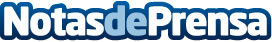 El sector del alquiler de vehículos crecerá en 2016 un 4%Según los datos hechos públicos por la Federación Nacional Empresarial de Alquiler de Vehículos con y sin conductor (Feneval), las expectativas para este curso son positivas, puesto que se prevén buenos números a la finalización del mismoDatos de contacto:Antonio Vázquez RodríguezNota de prensa publicada en: https://www.notasdeprensa.es/el-sector-del-alquiler-de-vehiculos-crecera-en Categorias: Nacional Finanzas Automovilismo Madrid Turismo Logística Seguros Industria Automotriz Cursos http://www.notasdeprensa.es